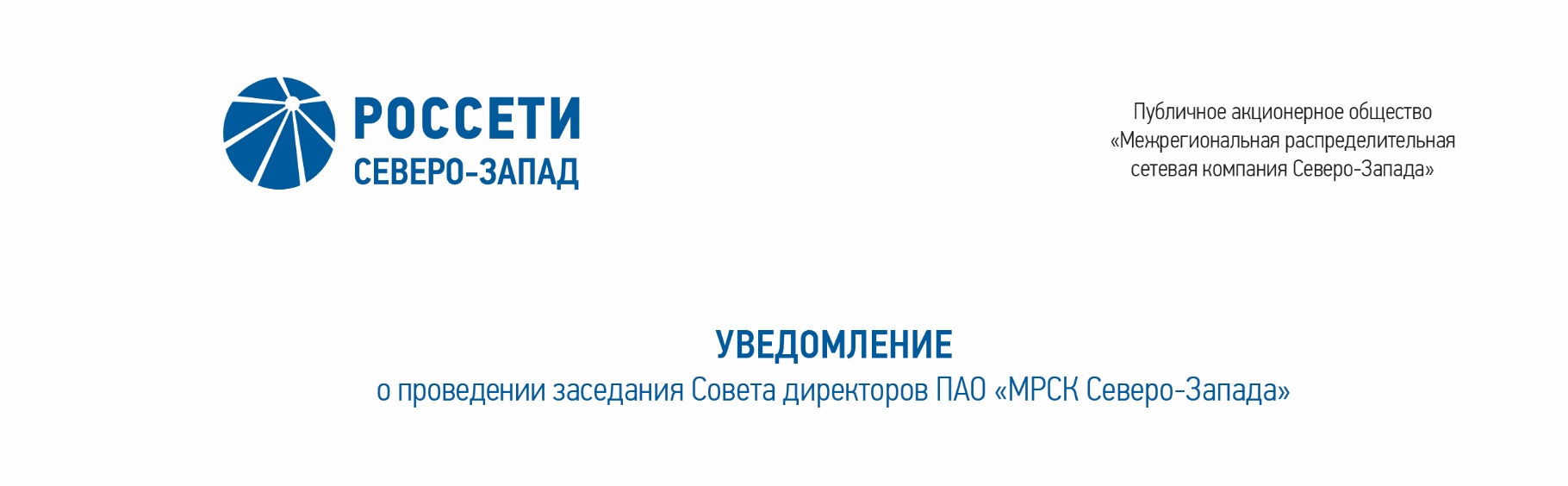 ПРОТОКОЛзаседания Комитета по стратегии Совета директоров ПАО «МРСК Северо-Запада»Форма проведения Комитета по стратегии (далее – Комитет) – заочное голосование.Председательствующий (лицо, подводящее итоги голосования): Председатель Комитета – Тихомирова Ольга Владимировна.Члены Комитета, принявшие участие в заседании:Башинджагян А.А.Головцов А.В.Иванова Т.А.Морозов А.В.Обрезкова Ю.Г.Павлов А.И.Парфентьев Н.А.Темнышев А.А.Федоров О.Р.Число членов Комитета, принявших участие в заседании, составляет 10 членов 
из 10 избранных членов Комитета. Кворум имеется.Решения на заседаниях Комитета принимаются простым большинством голосов избранных членов Комитета.ПОВЕСТКА ДНЯ:О рассмотрении Плана-графика мероприятий ПАО «МРСК Северо-Запада» по снижению просроченной дебиторской задолженности за услуги по передаче электрической энергии и урегулированию разногласий, сложившихся по состоянию на 1 октября 2020 г.ВОПРОС № 1: О рассмотрении Плана-графика мероприятий ПАО «МРСК Северо-Запада» по снижению просроченной дебиторской задолженности за услуги по передаче электрической энергии и урегулированию разногласий, сложившихся по состоянию на 1 октября 2020 г.Вопрос, поставленный на голосование:Рекомендовать Совету директоров ПАО «МРСК Северо-Запада»:1. Утвердить План-график мероприятий ПАО «МРСК Северо-Запада» по снижению просроченной дебиторской задолженности за услуги по передаче электрической энергии и урегулированию разногласий, сложившихся по состоянию на 1 октября 2020 г., в соответствии с приложением к решению Совета директоров Общества.2. Принять к сведению информацию о выполнении ранее утвержденного Советом директоров Общества Плана-графика мероприятий по снижению просроченной дебиторской задолженности за услуги по передаче электроэнергии и урегулированию разногласий, сформированного в отношении задолженности, сложившейся на начало предыдущего квартала, в соответствии с приложением к решению Совета директоров Общества. 3. Отметить по итогам 3 квартала 2020 года:- выполнение Обществом показателя «погашение/снижение просроченной задолженности» (при плане 880,2 млн рублей фактическое значение составило 1423,3 млн рублей);- невыполнение Обществом показателя «погашение неустойки за просрочку оплаты или % за пользование чужими денежными средствами» (при плане 3,9 млн рублей фактическое значение составило 1 млн рублей);4.	Принять к сведению информацию:- об исполнении поручения Совета директоров от 31 марта 2020 г. (протокол № 357/34) в части погашения в 2020 году величины просроченной задолженности из величины задолженности, сложившейся на 1 января 2020 г.;-	о проведенной работе в отношении вновь образованной просроченной задолженности и об оборачиваемости дебиторской задолженности за услуги по передаче электроэнергии в 3 квартале 2020 года;-	о проведенной работе в отношении вновь образованной просроченной дебиторской задолженности по должникам, сформировавшим более 10% от всей вновь образованной просроченной задолженности;- о работе с крупными дебиторами с оценкой рисков неплатежей, статусом и оценкой перспектив взыскания задолженности в порядке исполнительного производства.5.	Отметить выполнение Обществом по итогам 9 месяцев 2020 г. планового показателя погашения просроченной дебиторской задолженности из сложившейся на 1 января 2020 г. (при плане 1295,9 млн рублей, фактически погашено 3062,0 млн рублей).Итоги голосования по данному вопросу:Решение принято.ПРИНЯТЫЕ РЕШЕНИЯ:По вопросу № 1 повестки дня:Рекомендовать Совету директоров ПАО «МРСК Северо-Запада»:1. Утвердить План-график мероприятий ПАО «МРСК Северо-Запада» по снижению просроченной дебиторской задолженности за услуги по передаче электрической энергии и урегулированию разногласий, сложившихся по состоянию на 1 октября 2020 г., в соответствии с приложением к решению Совета директоров Общества.2. Принять к сведению информацию о выполнении ранее утвержденного Советом директоров Общества Плана-графика мероприятий по снижению просроченной дебиторской задолженности за услуги по передаче электроэнергии и урегулированию разногласий, сформированного в отношении задолженности, сложившейся на начало предыдущего квартала, в соответствии с приложением к решению Совета директоров Общества. 3. Отметить по итогам 3 квартала 2020 года:- выполнение Обществом показателя «погашение/снижение просроченной задолженности» (при плане 880,2 млн рублей фактическое значение составило 1423,3 млн рублей);- невыполнение Обществом показателя «погашение неустойки за просрочку оплаты или % за пользование чужими денежными средствами» (при плане 3,9 млн рублей фактическое значение составило 1 млн рублей);4.	Принять к сведению информацию:- об исполнении поручения Совета директоров от 31 марта 2020 г. (протокол № 357/34) в части погашения в 2020 году величины просроченной задолженности из величины задолженности, сложившейся на 1 января 2020 г.;-	о проведенной работе в отношении вновь образованной просроченной задолженности и об оборачиваемости дебиторской задолженности за услуги по передаче электроэнергии в 3 квартале 2020 года;-	о проведенной работе в отношении вновь образованной просроченной дебиторской задолженности по должникам, сформировавшим более 10% от всей вновь образованной просроченной задолженности;- о работе с крупными дебиторами с оценкой рисков неплатежей, статусом и оценкой перспектив взыскания задолженности в порядке исполнительного производства.5.	Отметить выполнение Обществом по итогам 9 месяцев 2020 г. планового показателя погашения просроченной дебиторской задолженности из сложившейся на 1 января 2020 г. (при плане 1295,9 млн рублей, фактически погашено 3062,0 млн рублей).К протоколу прилагаются:- опросные листы членов Комитета по стратегии Совета директоров Общества.Дата составления протокола: 15 декабря 2020 года.Председатель Комитета							О.В. Тихомирова Секретарь Комитета				   		           С.И. Капырин14.12.2020№  8№п/пФ.И.О. члена КомитетаВарианты голосованияВарианты голосованияВарианты голосования№п/пФ.И.О. члена Комитета«За»«Против»«Воздержался»1.Тихомирова О.В. «За»--2.Башинджагян А.А.«За»--3.Головцов А.В.«За»--4.Иванова Т.А.«За»--5.Морозов А.В.«За»--6.Обрезкова Ю.Г.«За»--7.Павлов А.И.«За»--8.Парфентьев Н.А.«За»--9.Темнышев А.А.«За»--10.Федоров О.Р.«За»--